竞赛报名系统操作指南(指导老师)登录系统访问http://jw.xmxc.com/ ，找到教务系统（新版），点击进入界面。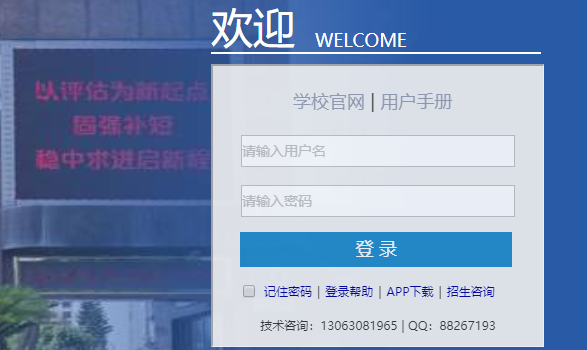 用教务系统的帐号、密码登录。找到竞赛报名菜单竞赛管理竞赛报名竞赛报名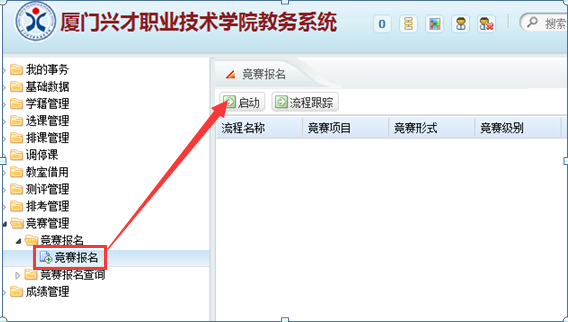 启动流程启动流程，选择要报名的竞赛项目。（1）添加本项目的项目负责人、指导老师信息和参赛学生信息。指导老师，点击新增添加找到老师，信息填写完整后(省赛需要填写邮箱并上传照片（照片以“赛项名称+姓名”命名）)，点击确定，或点击确定&继续继续添加指导老师信息（如同一赛项有两名指导教师）。注意：赛项负责人请选择身份“负责人“，每组请区分第一、二指导老师。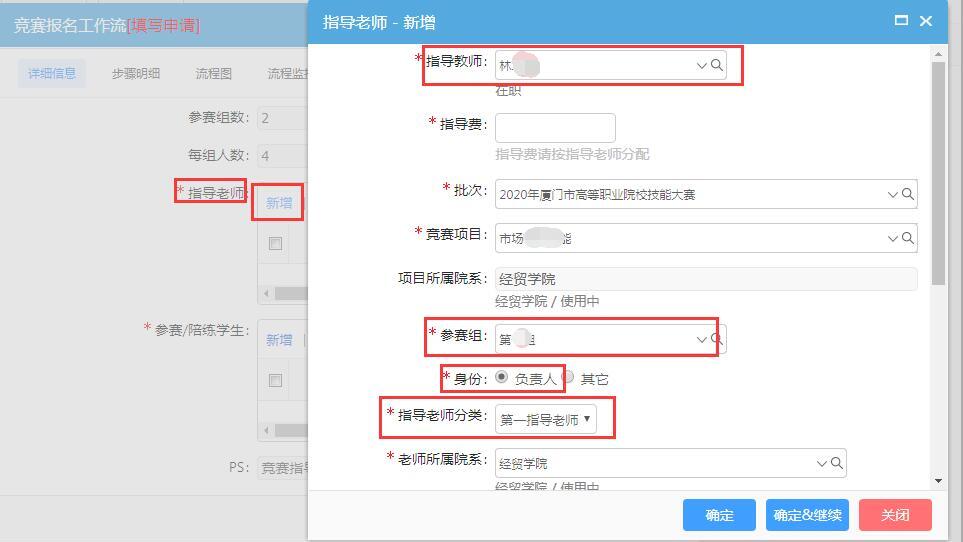 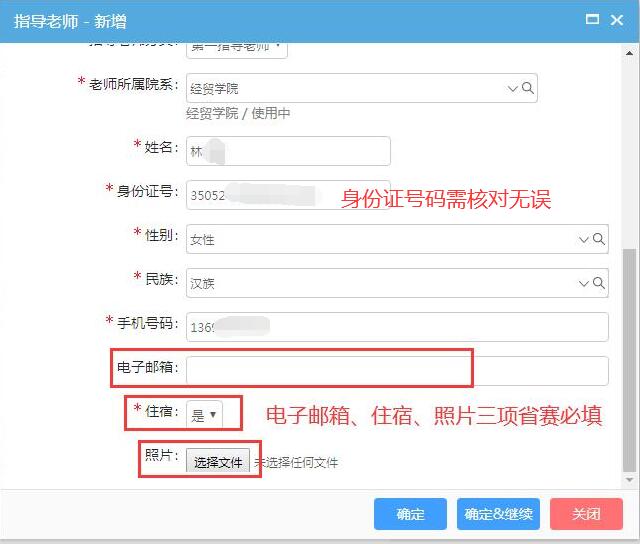 选择参赛学生添加参赛学生信息，同时备注学生身份“参赛”或者“陪练”。（团体赛同一组添加完一名学生后，点击确定&继续增加其他学生信息）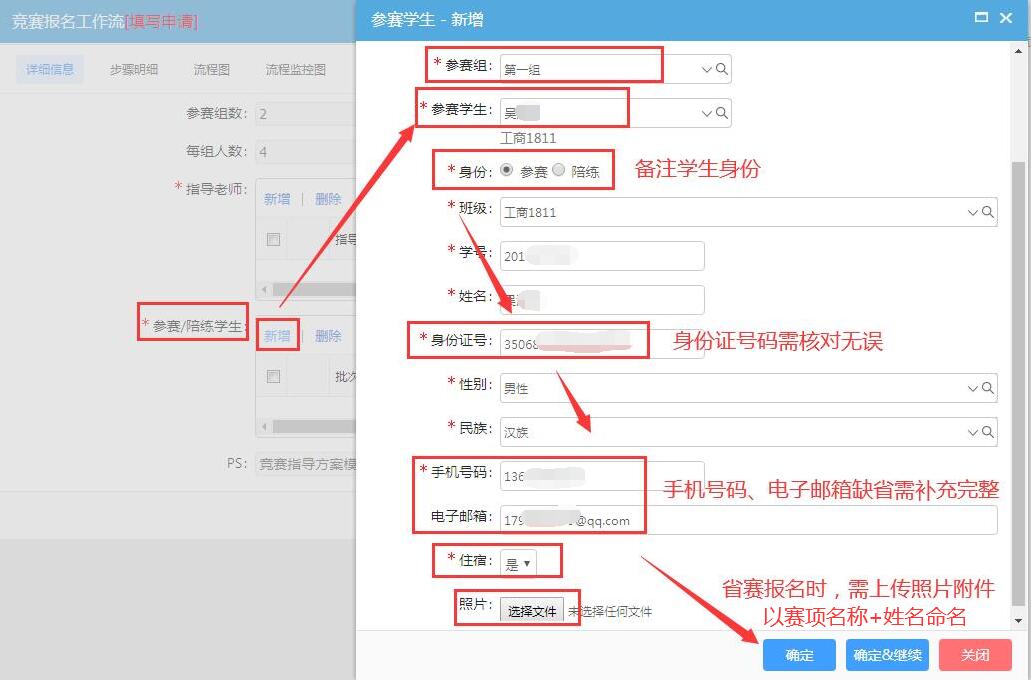 个人赛一个学生为一组（如该赛项2个学生参加，按两组报名）。（2）经费预算赛项负责人填写本项目的指导、耗材、交通、住宿等费用。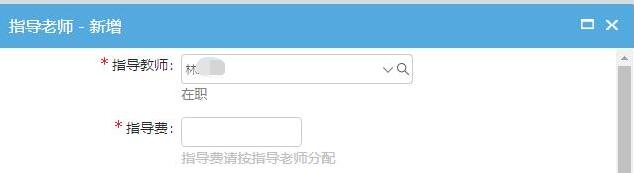 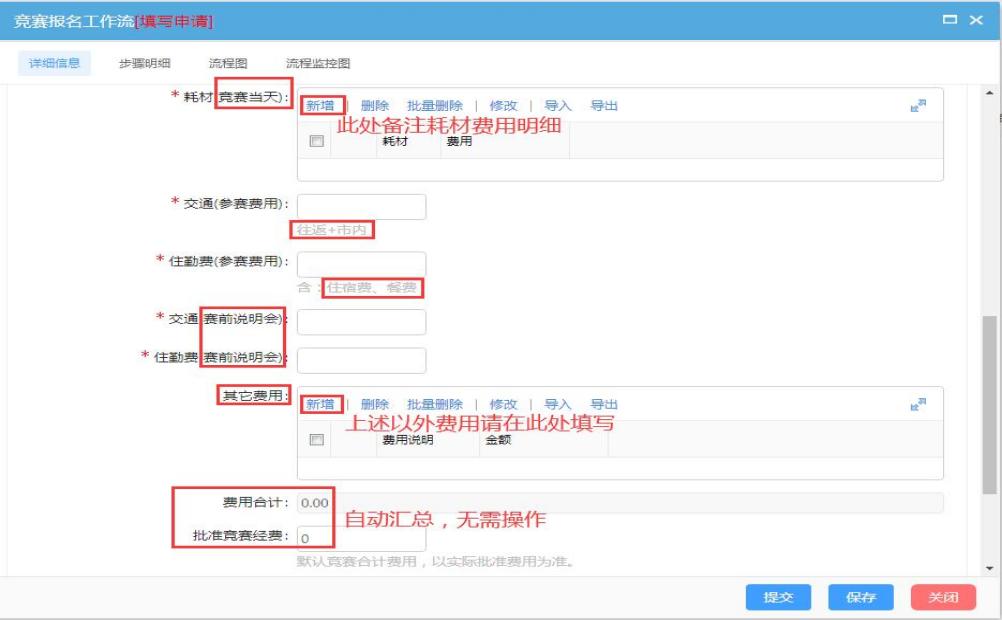 保存提交人员信息填写完整确定无误，点击提交，提交给领导审批。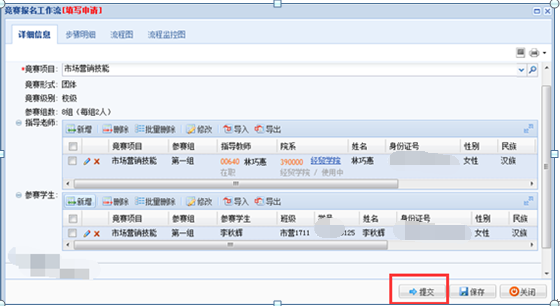 5.报名成功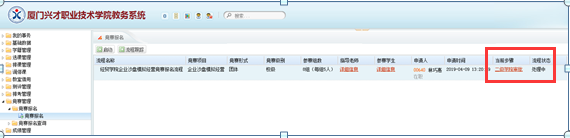 6.其他竞赛报名只能选择报名一个项目。如需报名多个项目，请再次申报。指导老师，和参赛学生请确定好分组（参赛组）。备注：国家级、省级、市级赛项报名原则上由赛项负责人统一操作。经费OA预算申请如涉及到采购或申领实物的情况需先向教务处询问后再发起申请，如其他非实物情况的按照以下流程进行操作：（1）登录电脑端OA系统，选择“经费申请”-“个人申请”-“非物资经费申请”-“启动”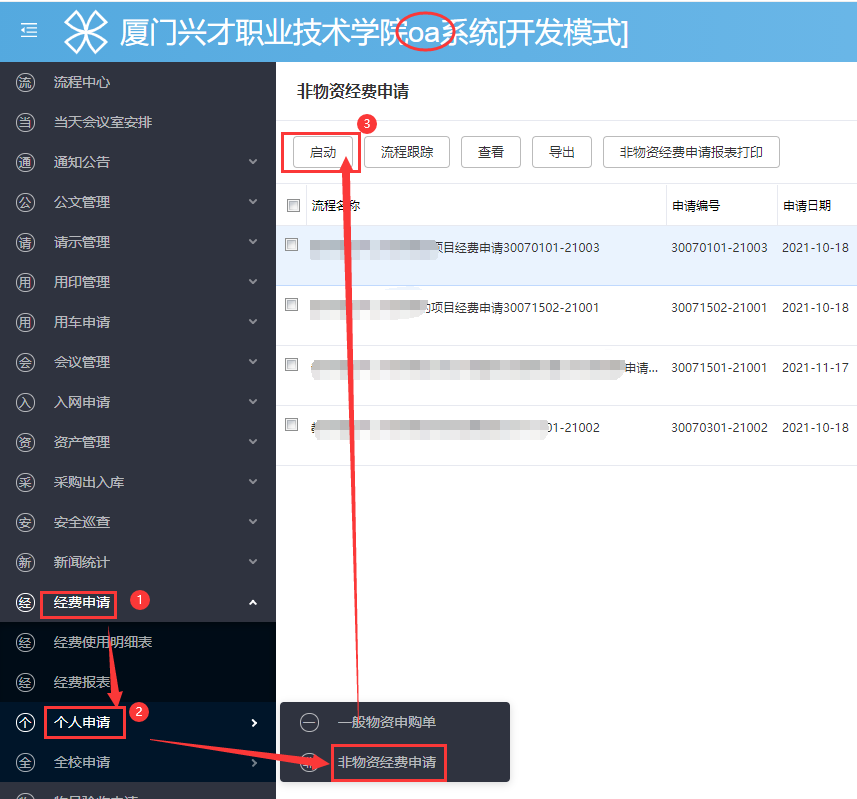 （2）填写带*申请信息：项目名称、费用预估明细、申请理由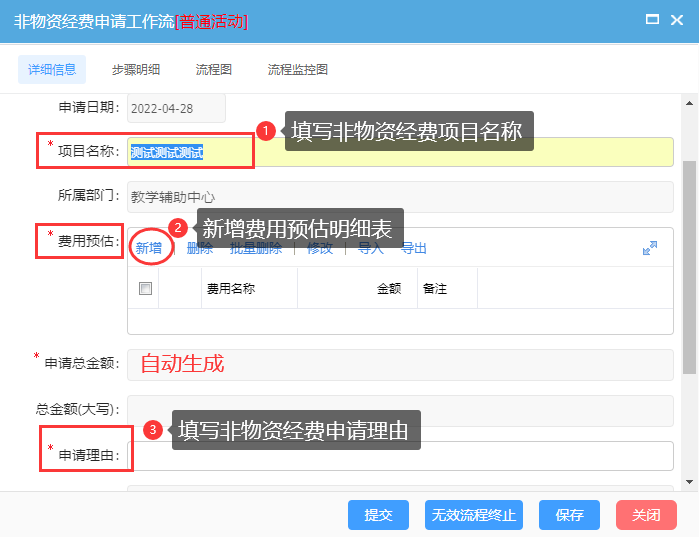 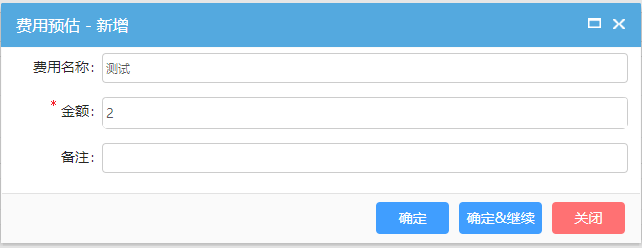 （3）提交后等待领导审批后，在线下申报中将线上oa编码用铅笔填写在封面面单的右上方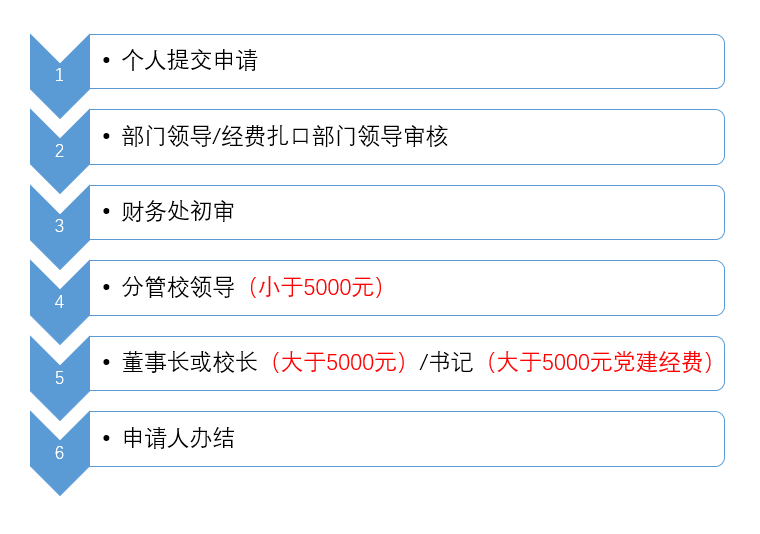 